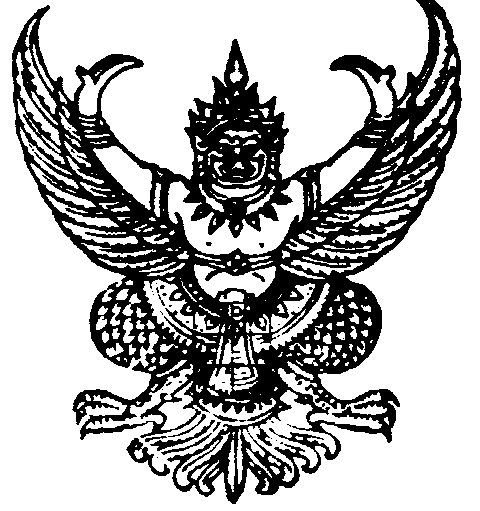 ประกาศสภาองค์การบริหารส่วนตำบลช่อระกาเรื่อง  ประกาศรับรองรายงานการประชุมสภาองค์การบริหารส่วนตำบลช่อระกา  สมัยสามัญ  สมัยที่ ๒  ประจำปี  พ.ศ.๒๕๖๐  ครั้งที่ ๒  เมื่อวันที่  ๘  สิงหาคม  ๒๕๖๐  *******************		ด้วยสภาองค์การบริหารส่วนตำบลช่อระกา     ได้นัดประชุมสภาองค์การบริหารส่วนตำบลช่อระกา  สมัยสามัญ  สมัยที่ ๒ ประจำปี พ.ศ.๒๕๖๐ ครั้งที่ ๓  ในวันที่  ๑๕  สิงหาคม  ๒๕๖๐  เพื่อขอความเห็นชอบร่างข้อบัญญัติงบประมาณรายจ่าย ประจำปีงบประมาณ พ.ศ.๒๕๖๐  วาระที่ ๒ และ ๓   และเรื่องอื่น ๆ  อันเป็นประโยชน์แก่องค์การบริหารส่วนตำบลช่อระกา    นั้น 		อาศัยอำนาจตามระเบียบกระทรวงมหาดไทย     ว่าด้วยข้อบังคับการประชุมสภาท้องถิ่น  พ.ศ. ๒๕๔๗ แก้ไขเพิ่มเติม (ฉบับที่ ๒)  พ.ศ.๒๕๕๔  ข้อ ๓๓      สภาองค์การบริหารส่วนตำบลช่อระกา  จึงประกาศรับรองรายงานการประชุมสภา  สมัยสามัญ  สมัยที่ ๒  ครั้งที่ ๒   เมื่อวันที่  ๘  สิงหาคม  ๒๕๖๐  ที่สภาองค์การบริหารส่วนตำบลช่อระกา   มีมติรับรองแล้ว   เมื่อวันที่  ๑๕  สิงหาคม  ๒๕๖๐   เพื่อให้ประชาชนทราบต่อไป		จึงประกาศมาให้ทราบโดยทั่วกัน			ประกาศ  ณ  วันที่   ๑๕   เดือน  สิงหาคม  พ.ศ.  ๒๕๖๐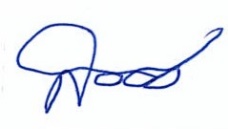                                                           (นายสมชาญ   ข้องนอก)                                            ประธานสภาองค์การบริหารส่วนตำบลช่อระกา